PENGARUH PENGHARGAAN FINANSIAL, LINGKUNGAN KERJA DAN PERTIMBANGAN PASAR TERHADAP PEMILIHAN KARIR MAHASISWA AKUNTANSI PADA UNIVERSITAS MUHAMMADIYAH SUMATERA UTARASKRIPSIDiajukan Untuk Melengkapi Dan Memenuhi Syarat Memperoleh Gelar Sarjana Ekonomi Pada Program Studi Akuntansi Fakultas Ekonomi UniversitasMuslim Nusantara Al-Washliyah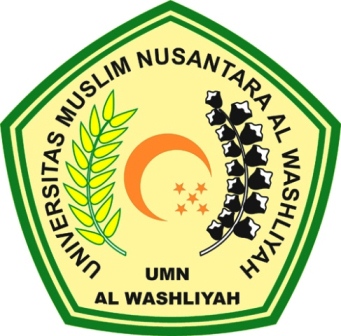 OLEH :INDAH MUTHIA UFAIRAH PASARIBU NPM.163224132PROGRAM STUDI AKUNTANSIFAKULTAS EKONOMIUNIVERSITAS MUSLIM NUSANTARA AL-WASHLIYAHMEDAN2021